Leerperiode 3   SLB									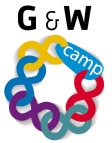 In onderstaand tabel zie je het onderdeel  OMGAAN MET FEEDBACK uit het 360 graden feedback formulier. Vul onderstaand schema voor jezelf in. Wees kritisch naar jezelf. Laat daarna het formulier invullen door 2 medeleerlingen uit je scrumgroepje van periode 3. Bespreek de uitslag met je medeleerlingen en met je SLB-er. Maak een verslag van ongeveer 1A4-tje waarin je aangeeft hoe je gaat werken aan je ontwikkelpunten. Omgaan met feedbackTitel opdracht:Omgaan met feedbackOpdracht nr. 3-6ABehorend bij:Studie en loopbaan                 Studie en loopbaan                 Bewaren in:Portfolio ontwikkelingsgericht Portfolio ontwikkelingsgericht Planning:Week 6Week 6Compententies: beslissen en activiteiten initiëren / met druk en tegenslag omgaan / gedrevenheid en ambitie tonenGoedVoldoendeOnvoldoendeJe kunt omgaan met adviezen en accepteert zo nodig hulpArgumentatie:Je hanteert de feedbackregels correctGoedVoldoendeOnvoldoendeArgumentatie:Je gebruikt fouten en feedback om van te lerenGoedVoldoendeOnvoldoendeArgumentatie:Je maakt keuzes die passen bij je (leer)ervaringen en (beroeps)situatieGoedVoldoendeOnvoldoendeArgumentatie:Je investeert tijd en energie om eigen leerdoelen te ontdekken en te realiserenGoedVoldoendeOnvoldoendeArgumentatie:Je bespreekt gevoelens van onzekerheid met collega’s, medestudenten en je begeleiderGoedVoldoendeOnvoldoendeArgumentatie:Je toont doorzettingsvermogen wanneer het tegenzitGoedVoldoendeOnvoldoendeArgumentatie: